PRILOGA: Soglasje za izvedbo postopka  IRPS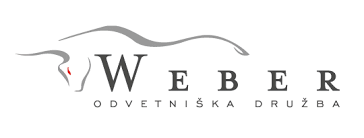 